NAGYKOVÁCSI NAGYKÖZSÉG ÖNKORMÁNYZATAÜGYRENDI BIZOTTSÁGELNÖKEMEGHÍVÓNagykovácsi Nagyközség ÖnkormányzatÜgyrendi bizottságának üléséreAz ülés helye: 		Öregiskola Közösségi Ház és KönyvtárIdőpontja: 		2024. április 15. (hétfő) 17 óra Napirend: Nyílt ülés:A 2023. évre vonatkozó zárszámadási rendelet megalkotása E – 33Előterjesztő: Kiszelné Mohos Katalin polgármesterElőadó: Perlaki Zoltán osztályvezetőTárgyalja: PB, ÜBDöntés a településterv, a kézikönyv és a településképi rendelet készítésével, módosításával összefüggő partnerségi egyeztetés szabályairól E – 38Előterjesztő: Kiszelné Mohos Katalin polgármester	Előadó: Györgyi Zoltán főépítészTárgyalja: PB, ÜBA Pest Vármegyei Rendőr-főkapitányság Budaörsi Rendőrkapitányság Budakeszi Rendőrőrs 2023. évi beszámolója E – 34Előterjesztő: Kiszelné Mohos Katalin polgármesterElőadó: Grégerné Papp Ildikó jegyzőTárgyalja: ÜBBeszámoló a Nagykovácsi Polgármesteri Hivatal 2023. évi tevékenységéről, a feladatainak ellátásáról E – 37Előterjesztő: Grégerné Papp Ildikó jegyzőTárgyalja: ÜBDöntés Nagykovácsi Nagyközség 2. számú felnőtt háziorvosi körzet feladat-ellátási szerződéséről E – 41 Előterjesztő: Kiszelné Mohos Katalin polgármesterElőadó: Grégerné Papp Ildikó jegyzőTárgyalja: ÜBNagykovácsi, 2024. április 11. Tegzes Endre sk.  bizottsági elnök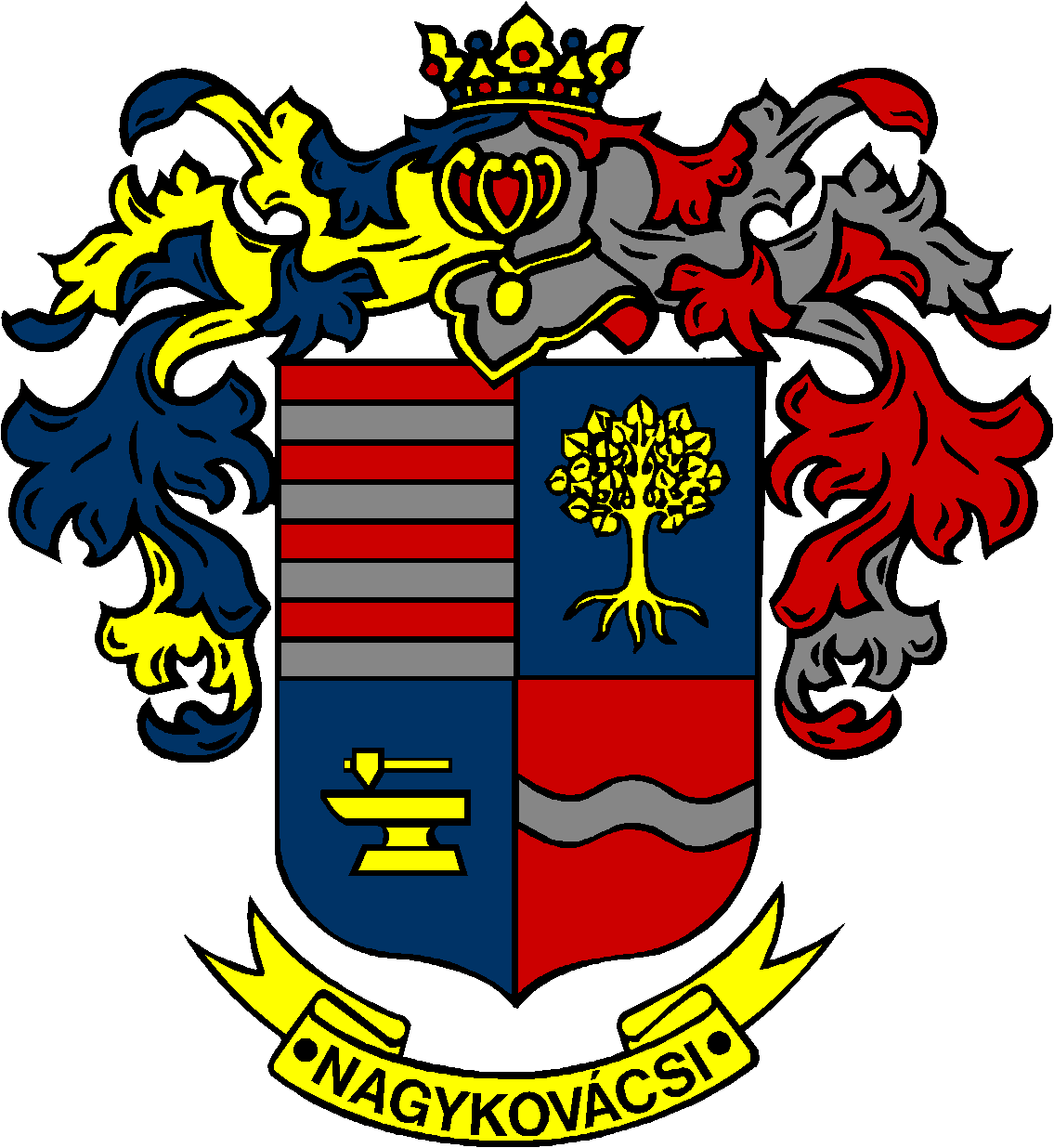 